Contexte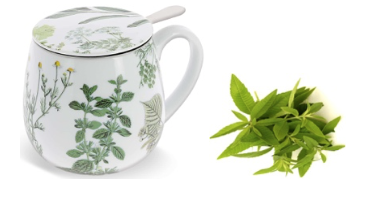 Lors de la préparation d’une tisane, on verse 220 mL d’eau à la température initiale de 80°C dans une tisanière en porcelaine recouverte d’un couvercle.ProblèmeAu bout de quelle durée, est-il possible de consommer la boisson à la température de 60°C ?Données On étudie le transfert thermique convectif Q entre le système  et l’air d’une pièce à la température constante (thermostat) e = 20 °C. On considère que le système est incompressible et au repos macroscopique.On admet que la température est uniforme en tous les points du système étudié.On néglige les échanges de matière entre ce système et le milieu extérieur.On suppose que les seuls transferts thermiques entre le système et le milieu extérieur se font par convection.Surface d’échange de la tisanière : S = 2,8102 m2.Capacité thermique massique du système : c = 2,2  103 Jkg1°C1.Masse du système  : m = 520 g.Loi de Newton :  où Φ est le flux convectif entre le milieu extérieur et le système et h le coefficient d’échange convectif.  Dans la situation étudiée : h = 10 Wm2°C1.Aide à la résolution du problèmePar application du premier principe de la thermodynamique et de la loi de Newton, établir l’équation différentielle vérifiée par la température   du système.Résoudre cette équation différentielle et montrer que l’évolution de la température au cours du temps est donnée par la relation  avec .Déterminer la durée théorique au bout de laquelle la boisson peut être consommée à la température de 60°CÉléments de réponseLe système est supposé incompressible et au repos macroscopique. Le système est dans l’état initial à  80 °C, dans l’état final à 60 °C Le seul transfert d’énergie entre le système et l’air extérieur est un transfert thermique Q donc W = 0 J.D’après le premier principe de la thermodynamique, U i ⟶f =  W + Q, donc ici : U i ⟶f = Q.Puisque U i ⟶f = Q, pour un intervalle de temps Δ t, Q = Φ  Δt.De plus d’après la loi de Newton :  d’où Q =  Δt. Pour un système incompressible U i ⟶f  = m  c  ΔOn obtient donc :m  c  Δ =  Δt     ou           Quand    la relation devient :    .C’est l’équation différentielle vérifiée par la température  du système.La solution générale de l’équation différentielle y’ = a  y + b  a pour forme y (x) = K  e      avec K qui est un réel et b ≠ 0. Ici, la solution donc est de la forme :   Pour déterminer la constante , il faut utiliser les conditions initiales sur la température. À t = 0 s, la température  = i  donc :   . Or .   Cela conduit à :  est solution de l’équation différentielle avec Durée théorique au bout de laquelle la boisson peut être consommée à la température de 60°C    soit   ou     Application numérique     4,1103 s1   et donc    1,7103 s ou 28 minutesVérification expérimentale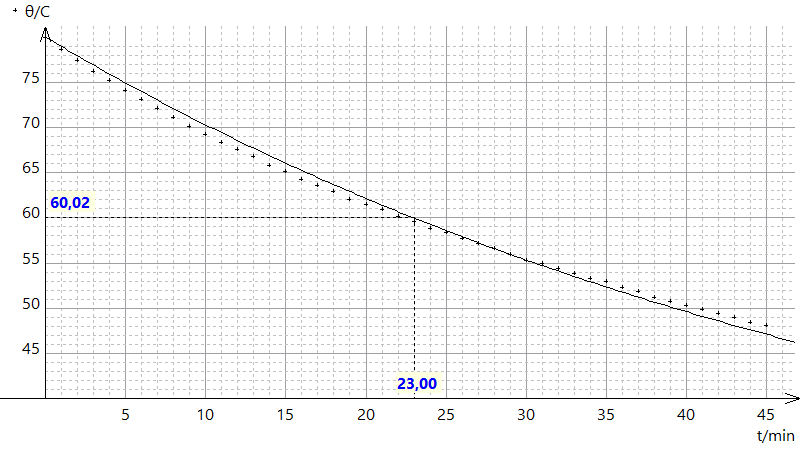  23 minutesRecherche des causes possibles de l’écart entre la valeur mesurée et la valeur théorique : La valeur du coefficient d’échange convectif h peut évoluer entre 5 et 50 suivant l’écoulement du fluide convectif.Les autres modes de transfert thermique ont été négligés…